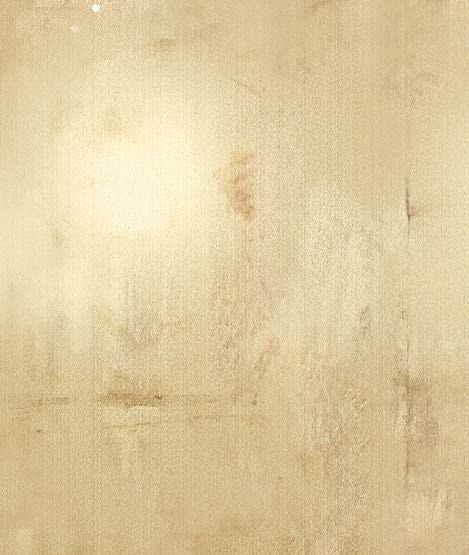 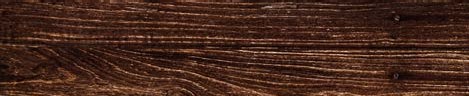 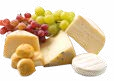 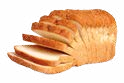 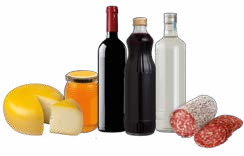 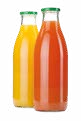 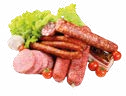 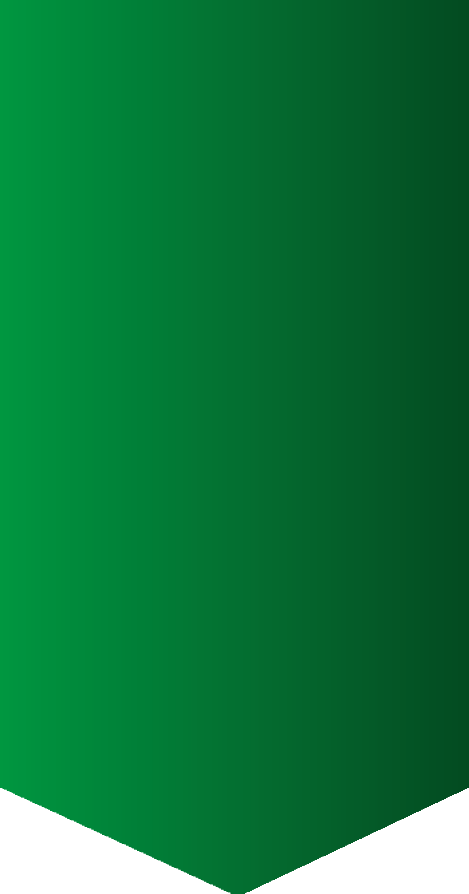 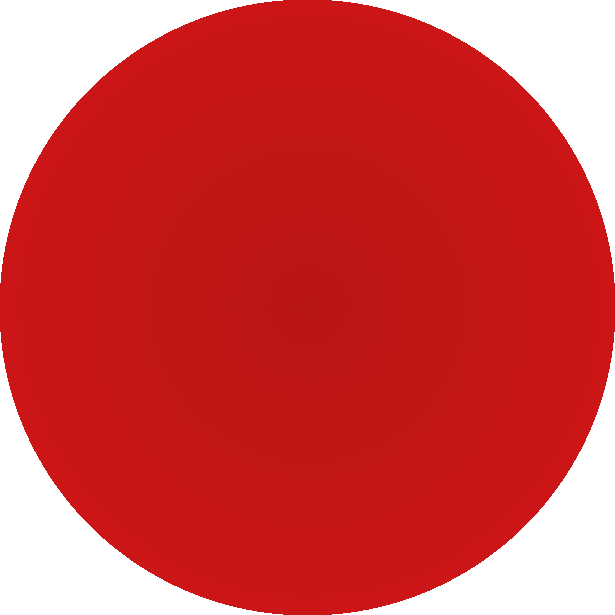 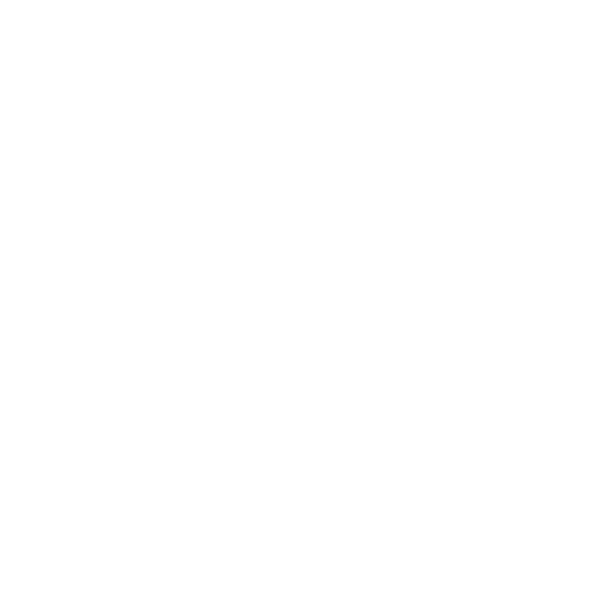 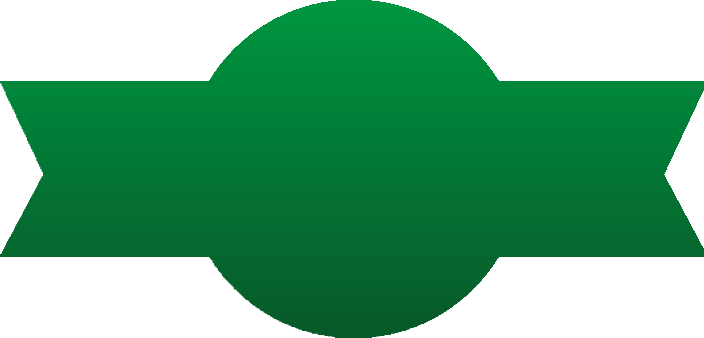 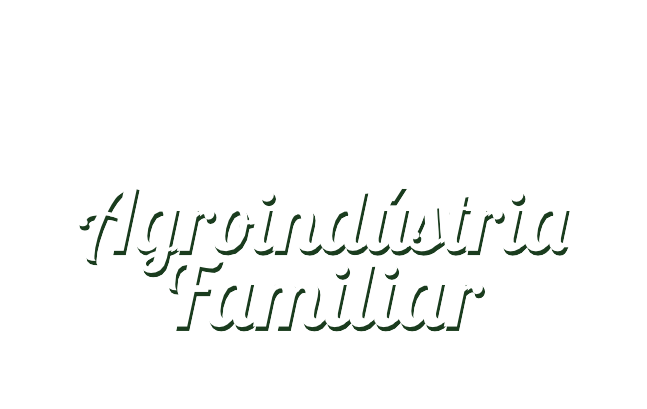 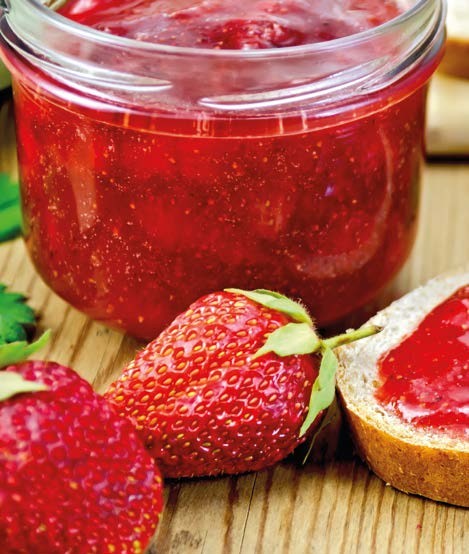 SumárioApresentação	03Objetivos	04Público	05Benefícios	07 Critérios de participação	08 Legislação fiscal	10Legislação ambiental	12Legislação sanitária	14 Fluxo de cadastramento e inclusão	173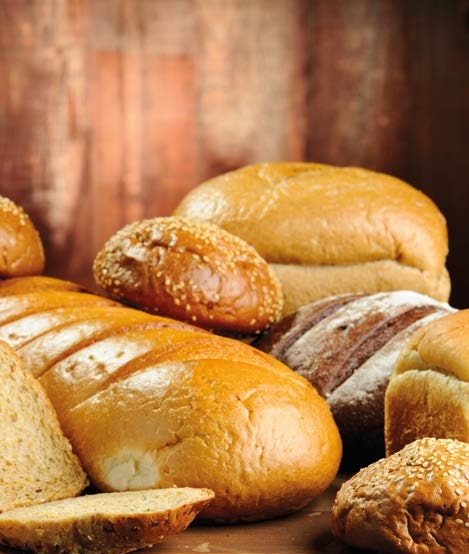 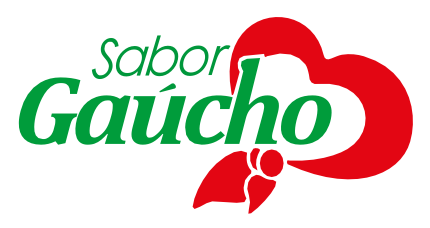 As agroindústrias que estão com as questões fiscal, sanitária e am- biental em dia, além de cumprirem com os critérios de participação explicados nesta cartilha, podem solicitar autorização para utilizar o selo Sabor Gaúcho em seus produ- tos. O selo é sinônimo de produ- ção oriunda da agricultura familiar, com métodos artesanais, desen- volvimento sustentável, geração de emprego e renda no campo e pre- servação ambiental. .4Apresentação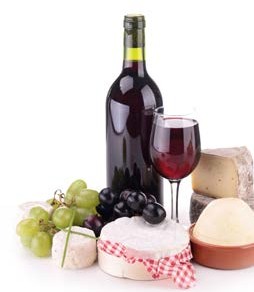 A agroindustrialização da produção dos agricultores familiares é uma importante alternativa de geração de renda no meio rural. Processar e comercializar a própria produção torna as famílias independentes dos complexos agroindustriais.Nesse tipo de empreendimento, os agricultores são os protagonistas do processo, passando a atuar em toda a cadeia produtiva. Além disso, promovem a descentralização e a diversificação da produção e o desen- volvimento local, fortalecendo os valores culturais, a sustentabilidade e a oferta de produtos diferenciados e de qualidade.Com o Programa Estadual de Agroindústria Fami- liar (Peaf), estratégico para o desenvolvimento do Rio Grande do Sul, o governo do Estado busca apoiar a legalização e a implantação de agroindústrias.O Peaf proporciona condições favoráveis para a me- lhoria das condições de vida dos agricultores familiares.5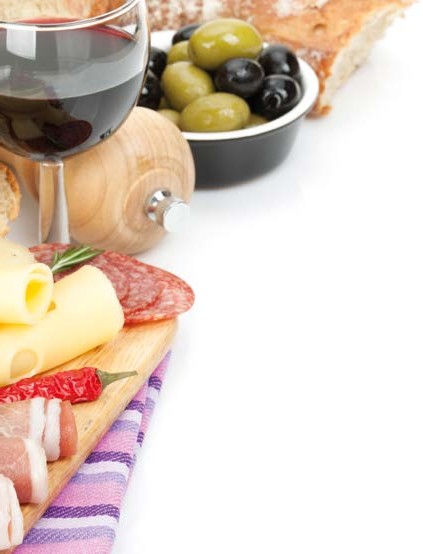 Objetivos geraisPossibilitar aos agricultores familiares a agregação de valor à produção primária, melhorando a renda e as condições de vida, bem como contribuir para o desencadeamento de um processo de desenvolvimento socioeconômico em nível municipal, estadual e federal.6Objetivos específicos– Apoiar a implantação de agroindústrias familiares em estabelecimentos rurais.– Apoiar a legalização de agroindústrias familiares que se encontram na informalidade.– Proporcionar a qualificação profissional dos beneficiários.– Oferecer assistência técnica e extensão rural. 5 – Apoiar a participação dos agricultores familiaresem feiras, eventos e pontos de comercialização.PúblicoAgricultores familiares, assentados da reforma agrária, indígenas, qui- lombolas e pescadores profissionais artesanais que tenham agroindústria ou que pretendam implantar unidades de processamento artesanal da produção agropecuária de forma coletiva ou individual.7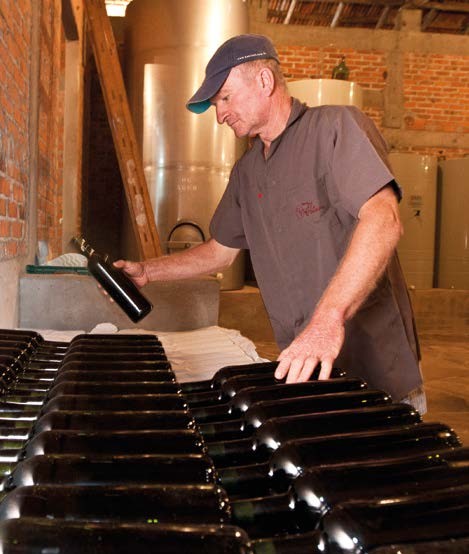 8BenefíciosA – Assistência técnica na elaboração e no encaminhamento de proje- tos financeiros, sanitários e ambientais para implantação e legalização de agroindústrias familiares de origem animal, vegetal e bebidas.B – Financiamento para investimento e capital de giro (Feaper e Pronaf). C – Material técnico para agricultores familiares e entidades parceiras. D – Qualificação profissional de agricultores familiares.E – Concessão de uso do selo Sabor Gaúcho.F – Para microprodutores rurais (definidos pela Lei Estadual 10.045, de 1993), comercialização com talão do produtor rural dos produtos proces- sados artesanalmente, descritos na Instrução Normativa DRP 45/98, da Receita Pública Estadual.G – Apoio à comercialização dos produtos das agroindústrias familiares em feiras, pontos de venda da agricultura familiar e mercados institucionais.H – Apoio ao licenciamento ambiental para os empreendimentos que se enquadrem na resolução Conama 385, de 2006.I – Apoio à elaboração de layout de rótulos.9Critérios de participaçãoÉ necessário atender aos seguintes requisitos:A – Estar enquadrado como público do programa: ter a Declaração de Aptidão ao Programa Nacional de Fortalecimento da Agricultura Familiar (DAP) – Lei 11.326/2006 ou o Cadastro de Agricultura Familiar (CAF)B – Buscar a regularização ambiental e sanitária no decorrer do cadastramento.C – Participar do processo de qualificação nas áreas de boas práticas de fabricação, gestão e processamento.D – Acompanhamento de assistência técnica.E – Usar o selo Sabor Gaúcho nos rótulos dos produtos.F – Os agricultores devem, preferencialmente, pertencer a organizações de agricultores familiares.G – Quando a agroindústria for composta por grupo de agricultores:A organização deverá apresentar, no mínimo, 70% de seus inte- grantes com DAP;A organização deve realizar gestão participativa e transparente da unidade com reuniões periódicas de seus membros;10O grupo deve utilizar matéria-prima preferencialmente produzida pelos seus membros.A agroindústria deve se situar no meio rural ou urbano onde resi- dam os componentes do grupo ou próximo a eles.Passo a passo para legalizaçãoEscolher o local onde será construída a agroindústria, quando for edificação nova.Encaminhar a legalização fiscal, sanitária e ambiental, segundo os passos a seguir.Solicitar a certidão de uso/ocupação do solo expedida pelo município (orienta o licenciamento ambiental quanto a impedimentos constantes do Plano Diretor).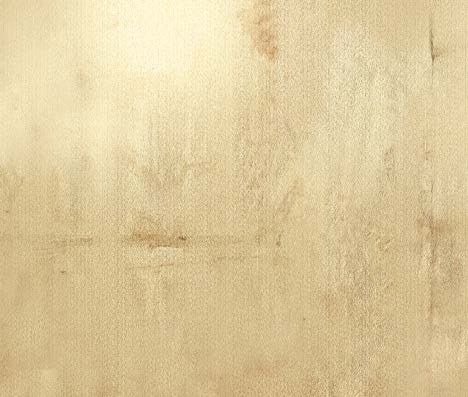 11Legislação fiscalFormas de atendimento da legislação tributária:Comercialização como microprodutor rural: é possível vender os produtos industrializados por meio do bloco do produtor rural desde que incluso no Peaf (criado pelo Decreto 49.341, de 5 de julho de 2013). A Lei Estadual 10.045, de 29 de dezembro de 1993, estabelece tratamento dife- renciado às microempresas, aos microprodutores rurais e às empresas de pequeno porte.A comercialização como microprodutor rural fica vinculada à Instrução Normativa DRP 45/98 para os seguintes produtos, desde que devidamen- te acondicionados e rotulados, registrados no órgão de Vigilância Sanitária competente e portando selo de identificação do programa:Carne e produtos comestíveis resultantes do abate de aves e gado vacum, ovinos, bubalinos, suínos e caprinos, bem como do abate de coelhos e rãs, inclusive salgados, resfriados ou congelados;Banha suína;Pescado em estado natural, congelado ou resfriado;Conservas e compotas de hortaliças, verduras e frutas;Geleias e doces;Preparações alimentícias compostas para crianças;Hortaliças, verduras e frutas;Polpas de frutas;12Grãos e cereais;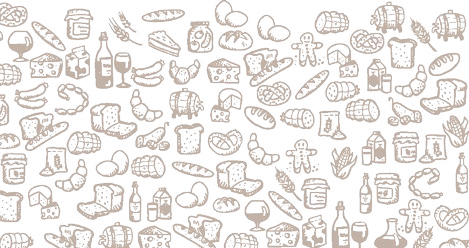 Farinhas de cereais de mandioca e de peixe;Ovos frescos;Leite fresco pasteurizado e os produtos comestíveis dele resultantes;Pães, bolos, cucas, biscoitos e massas frescas;Vinhos;Sucos de frutas;Melado, açúcar mascavo e rapadura;Mel;Erva-mate e vegetais para o preparo de chás;Plantas aromáticas e condimentares;Essências vegetais;Produtos comestíveis industrializados de carne de aves e gado vacum, ovino, bubalino, suíno e caprino, bem como do abate de coelhos e rãs;Produtos comestíveis industrializados de pescado.Legislação ambientalPara encaminhar o licenciamento ambiental:O licenciamento ambiental  é obtido junto ao município, cuja adesão foi delegada pela FEPAM pelo Sistema Integrado de  Gestão Ambiental (Siga), podendo ele licenciar as agroindústrias de pequeno porte e baixo potencial produtor. O procedimento administrativo para licenciamento ambiental compreende três etapas: LP, LI e LO.Para agroindústrias de pequeno porte (até 250 m2), deve ser observada a Re- solução 385, de 27 de dezembro de 2006, do Conselho Nacional do Meio Am- biente (Conama), que institui a Licença Única de Instalação e Operação (LIO).A Resolução CONSEMA 372/2018 e alterações, que elenca os empreendimentos e atividades passíveis de licenciamento ambiental, destacando os de impacto local para o exercício da competência municipal no licenciamento ambiental, o órgão licenciador municipal fica dispensado de emitir documento de isenção e não incidência.Esses documentos podem ser substituídos pela Declaração de Enquadramento Ambiental, conforme anexo II da IN 06/2022.Importante: conforme a Resolução Fepam nº 2, de 26 de junho de 2007, que dispõe sobre a padronização dos procedimentos para licenciamento e cobran- ça do ressarcimento dos custos das licenças ambientais em seu art. 11, inciso14– o desconto no valor dos custos para os empreendedores que atendam aos critérios do sistema Pronaf passa a ser de 80% do valor das licenças solicitadas a partir de 1º de janeiro de 2008.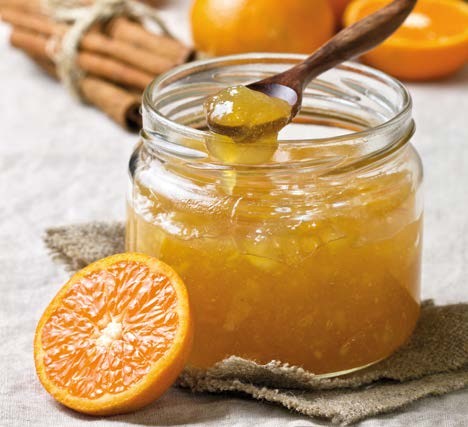 15Legislação sanitáriaPara encaminhar a legislação e o Licenciamento Sanitário:A legislação sanitária define como competência privativa do poder público a inspeção, a fiscalização e a vigilância sanitária de alimentos.Produtos de origem vegetal:O licenciamento, com exceção de bebidas, é de competência do Ministério da Saúde. Para obter a licença sanitária de produtos de origem vegetal (doces, conservas, derivados de cana-de-açúcar e panificados, entre outros) no Estado do Rio Grande do Sul, é necessário encaminhar o alvará de funcionamento de estabelecimento junto às coordenadorias regionais de saúde.Mais recentemente com a Resolução CGSIM nº 51, de 11 de junho de 2019 e alterações, empreendimentos de baixo risco ficam isentos de apresentar alvará sanitário, conforme a Lei de Liberdade Econômica (Lei Federal nº 13.874/2019, artigo 3º, inciso I).Produtos de origem animal:É de competência do Ministério da Agricultura, Pecuária e Abastecimento (Mapa). A Lei Federal 7.889, de 23 de novembro de 1989, delega competência a Estados e municípios de realizarem o licenciamento sanitário de produtos de origem animal. Com isso, a inspeção sanitária de origem animal conta com ser- viços de inspeção federal, estadual e municipal. O produtor rural deve enca- minhar o projeto técnico para ser analisado pelo órgão sanitário competente.16Sendo aprovado, é indicada a liberação para início da construção ou reforma. Finalizada a construção ou reforma, é momento de pedir a vistoria. O parecer favorável na vistoria indica o momento de fazer o registro dos produtos. Por último, é solicitado o registro de estabelecimento.Bebidas:A Lei Federal 8.918, de 14 de julho de 2004, que dispõe sobre padronização, produção e fiscalização de bebidas, cria a Comissão Intersetorial de Bebidas. O registro de estabelecimento de bebidas e água é de competência do Mapa e é obtida no Serviço de Inspeção Vegetal (SIV). Os procedimentos administrativos para registrar as bebidas são: análise de projeto, vistoria, registro de produto e registro de estabelecimento.Trâmites finais para legalizaçãoAs aprovações dos projetos no órgão sanitário e ambiental indicam a permissão para o início da construção ou reforma.Dado o parecer favorável do órgão ambiental, constitui-se LO ou LIO.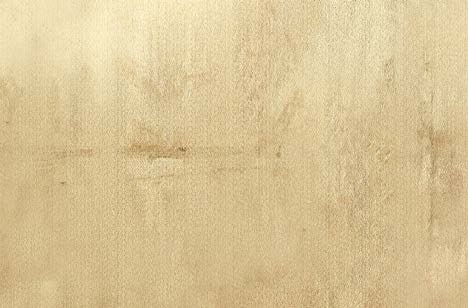 Finalizada a construção ou reforma, é solicitada e vistoria do órgão sanitário e ambiental.Registro de estabelecimento para solicitar o alvará de funcionamento e, posteriormente, iniciar a produção.*Serviço de Inspeção federal (SIF); Coordenadoria de Inspeção Industrial e Sanitária dos produtos de Origem Animal (Cis- poa); Serviço de Inspeção Municipal (SIM)18Fluxo de cadastramento e inclusãoO cadastro e a inclusão no programa são etapas distintas. Primeiramen- te, o agricultor familiar deve procurar o escritório municipal da Emater e fazer o cadastro no programa Estadual de Agroindústria Familiar (Peaf), preenchendo a ficha de cadastro.Documentos a serem enviados:Ficha de cadastramento no Peaf;Cópia do RG;Cópia do CPF;Inscrição Estadual (Sefaz);Cópia do DAPFeito isso, o Departamento de Agricultura Familiar e Agroindústria, através da Divisão de Organização das Agroindustrias Familiares – DOAF, via Emater, recebe a documentação e emite o Atestado de Cadastramento.Após o cadastramento no programa, o agricultor providencia o licencia- mento sanitário e ambiental e passa para a etapa de inclusão no programa.19Documentos a serem enviados:Termo de Autorização de Uso do selo “Sabor Gaúcho”;Cópia do documento de li- cenciamento sanitário;Cópia do documento de li- cenciamento ambiental ou Declaração de Enquadramento Ambiental ( anexo II da IN 06/2022) quando isentoApós o recebimento de toda a documentação, o Departamento de Agricultura Familiar e Agroindústria emite o Certificado de Inclusão no programa. Para microprodutores rurais, após a emissão do certificado de inclusão no Peaf, será feito o cadastramento junto à Secretaria Estadual da Fazenda (Sefaz) para autorização da comercialização com talão de produtor rural e pos- terior publicação no Diário Oficial do Estado.O atestado de cadastramento é um documento emitido pela Secreta- ria de Desenvolvimento Rural e Co- operativismo (SDR) e se constitui no documento solicitado pelos órgãos responsáveis pelo licenciamento sa- nitário e ambiental, ao produtor ru- ral, pessoa física em substituição ao CNPJ.  A  etapa  de  cadastramento permite ao beneficiário acesso aos serviços de apoio na implantação e legalização de agroindústrias com assistência técnica na elaboração e encaminhamentos de projetos (finan- ceiros, sanitários, e ambientais), quali- ficação profissional, assistência técni- ca e confecção de layout de rótulos.A inclusão dá ao beneficiário aces- so aos serviços oferecidos pelo pro- grama: participação em cursos, even- tos de comercialização, uso do selo Sabor Gaúcho, assistência técnica e, para microprodutores rurais, a comer- cialização no talão de produtor rural.20ExpedienteGoverno do Estado    do Grande do SulGovernadorRanolfo Vieira Junior              Secretaria da Agricultura, Pecuária e Desenvolvimento Rural - SEAPDRSecretário de EstadoDomingos Antonio Velho LopesDepartamento de Agricultura Familiar e Agroindústria - DAFAFotos:Assessoria de Comunicação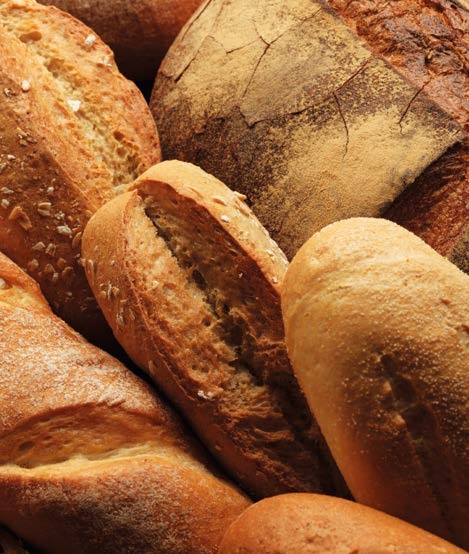 21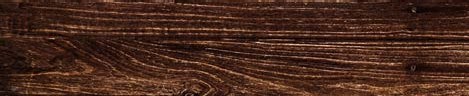 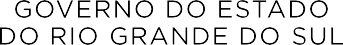 Secretaria da Agricultura, Pecuária e Desenvolvimento RuralSEAPDRDepartamento de Agricultura Familiar e Agroindústria — DAFAAv. Praia de Belas, 1.768Praia de Belas — Porto Alegre / RS CEP 90110-000Fone (51) 3218-3353 / 3356E-mail: agroindustria@seapdr.rs.gov.br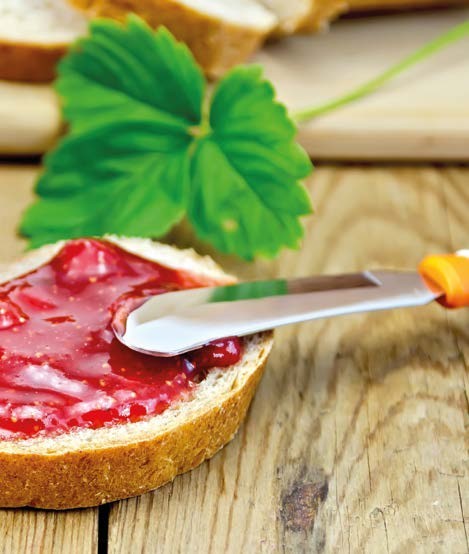 